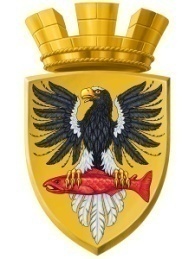                           Р О С С И Й С К А Я   Ф Е Д Е Р А Ц И ЯКАМЧАТСКИЙ КРАЙП О С Т А Н О В Л Е Н И ЕАДМИНИСТРАЦИИ ЕЛИЗОВСКОГО ГОРОДСКОГО ПОСЕЛЕНИЯот                           28.07.2014      __________		           		                           №  593-п                                    г. ЕлизовоО подготовке и проведении мероприятий, посвященных Всероссийскому Дню физкультурникаРуководствуясь Федеральным законом от 06.10.2003 №131-ФЗ «Об общих принципах организации местного самоуправления в Российской Федерации», Уставом  Елизовского городского поселения, в соответствии с муниципальной программой «Физическая культура, спорт, молодежная политика, отдых и оздоровление детей в Елизовском городском поселении», утвержденной постановлением администрации Елизовского городского поселения от 17.04.2014 № 303-п,ПОСТАНОВЛЯЮ:Отделу по культуре, молодежной политике, физической культуре и спорту администрации Елизовского городского поселения:провести мероприятия, посвященные Всероссийскому Дню физкультурника: 05  августа 2014 года  - IV открытые летние паранеолимпийские  игры города Елизово среди людей с ограниченными возможностями   на стадионе «Строитель» с 11.30 до 15.00 часов. 10 августа 2014 года  -  спортивный праздник «День физкультурника» на территории  КГАУ ФОК «Радужный» с 12.00 до 15.00 часов. информировать о проведении мероприятий службу скорой помощи, полиции, пожарной части.Управлению финансов администрации Елизовского городского поселения обеспечить финансирование данных мероприятий за счет средств муниципальной программы «Физическая культура, спорт, молодежная политика, отдых и оздоровление детей в Елизовском городском поселении».Управлению делами администрации Елизовского городского поселения опубликовать настоящее постановление в средствах массовой информации и разместить на официальном сайте администрации Елизовского городского поселения (в сети «Интернет»).Контроль за исполнением данного постановления оставляю за собой.И.о. Главы администрации   Елизовского  городского поселения                                                                            В.И.Авдошенко